Viktig information om trafiksituationen vid Vänge skolaMånga skolor har en intensiv trafiksituation i anslutning till att föräldrar skall hämta och lämna sina barn. I Vänge ligger skolan i nära anslutning till villakvarter. Dessa gator är smala och inte lämpliga för ett stort trafiktryck. Detta är också den trafikmiljö som eleverna som går eller cyklar till skolan skall handskas med. Ju fler fordon – desto svårare trafikmiljö för dem. Alla trafikanter i området måste därför ta ansvar för den gemensamma trafikmiljön.Utefter Gamla Salavägen har man gjort i ordning parkeringsplatser för de som hämtar och lämnar barn vid skolan. Det är viktigt att man använder dessa platser och i möjligaste mån undviker att åka bil på smågatorna. Tänk på att följa trafikreglerna när du kör bil vid skolan! Detta gäller också i busslingan. Den får endast trafikeras av skolskjutsarna och särskilda transportfordon med tillstånd.Om man parkerar utefter Prostvägen ska man göra det på de platser som är avsedda för parkering. Annars blir det en trafikfarlig situation vid korsningarna med de intilliggande gatorna. Kom ihåg att man inte får parkera i en korsning, se bild!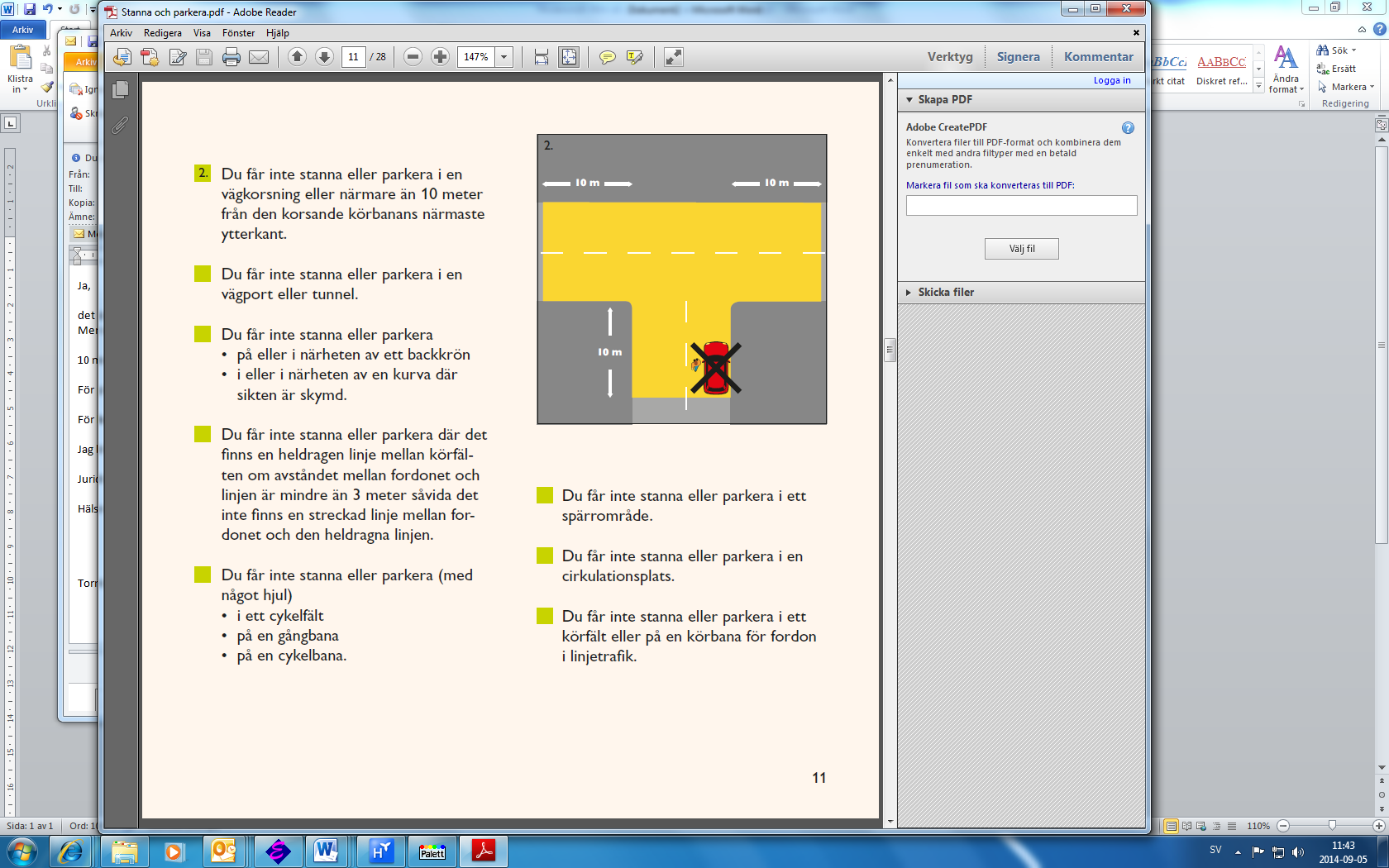 Idag lämnar många föräldrar barnen strax innan skolan börjar och detta påverkar också trafiksituationen. Lämna gärna era barn i god tid för en lugnare trafiksituation.Vi rekommenderar starkt att ni använder er av parkeringsfickorna på Gamla Salavägen.Här finns två länkar till mer information om att gå till skolan.http://www.youtube.com/watch?v=6xJTQH7te1I&feature=player_embeddedhttp://www.svt.se/nyheter/regionalt/ostnytt/skjutsandet-farligt-for-barns-halsaPersonalen på Vänge skola genom rektor Susanna Ajdert